JELOVNIK ŠKOLSKE KUHINJEOSNOVNE ŠKOLE ZRINSKIH I FRANKOPANA OTOČAC    ZA  siječanj 2021.  CIJENA ŠKOLSKE KUHINJE IZNOSI 5,00 KUNA PO DANU. UKOLIKO UČENIK IZOSTANE S NASTAVE TIJEKOM MJESECA, A UPLATIO JE CIJELI IZNOS ZA KUHINJU, U SLJEDEĆEM  MJESECU IZNOS ZA KUHINJU ĆE MU SE UMANJITI.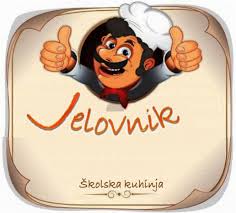 ŠKOLA ZADRŽAVA PRAVO IZMJENE JELOVNIKADATUM                                                NAZIV  JELA18.01.PECIVO S PAŠTETOM, ČAJ19.01.BOLONJEZ, TIJESTO  ŠPAGETI, KRUH20.01.PALENTA, TEKUĆI JOGURT, MLIJEKO21.01.GRAH  VARIVO, TIJESTO, KOBASICA, KRUH22.01.POHANI OSLIĆ FILE, KRUMPIR SA ŠPINATOM, KRUH25.01.GRIZ,  KRAŠ EXPRESS, BANANA26.01.JUNEĆI PAPRIKAŠ, KRUH27.01.PILEĆA HRENOVKA, POMFRIT, KRUH28.01.PILEĆI RIŽOTO, KRUH29.01.KRAFNA ČOKOLADA, ČOKOLADNO MLIJEKO